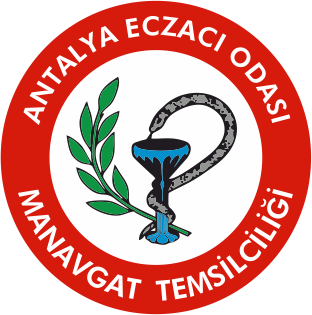 VATANDAŞLARIMIZIN DİKKATİNE !(ÜCRETSİZ MASKE TEMİNİ HAKKINDA)20-65 yaş aralığındaki vatandaşlara eczaneler vasıtası ile bedelsiz dağıtılacak maskeler için :Uygulamaya ilk olarak 10 Nisan günü Ankara ve İstanbul’da başlanmıştır.ANTALYA’da eczanelerden maske dağıtımına önümüzdeki günlerde yapılacak planlama ile başlanacaktır.Bedelsiz dağıtılacak maskeler eczanelere ulaştığında ;Vatandaşlar kendilerine gelen cep mesaj kodunu eczaneye ibraz ederek 5 adet maske alabilecektir.Maske temini için !!!LÜTFEN CEP TELEFONUNUZA SMS KODU GELMEDEN ECZANELERE BAŞVURMAYINIZ 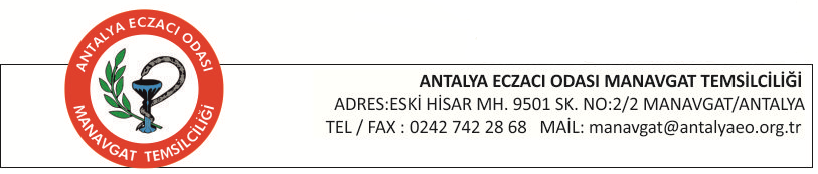 